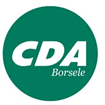 Amendement naar artikel 27 van het reglement van ordeNaar aanleiding van agendavoorstel 9 – het voorstel tot het instemmen met prioritering woningbouwplannen in de gemeente Borsele;De gemeenteraad van Borsele in vergadering bijeen op donderdag 29 juni 2023;Ondergetekende stelt voor om het raadsvoorstel als volgt te wijzigen;In het raadsvoorstel in plaats van:9. In principe geen medewerking te verlenen aan initiatieven voor de realisatie van koopwoningen die kleiner zijn dan 75 m2 (klein wonen). 10. Met name te bouwen voor de doorstroming. Starters zijn in principe aangewezen op de bestaande woningvoorraad. Op te nemen:9. In principe geen medewerking te verlenen aan initiatieven voor de realisatie van koopwoningen in de categorie klein wonen.10. Met name inzetten op doorstroming maar wel onderzoeken welke stimuleringsmaatregelen er ingezet kunnen worden bovenop de starterslening om starters een betere kans te geven op een bestaande woning en dit terug te koppelen aan de raad; 11. Ruimte bieden aan maatwerkoplossingen voor initiatieven van particulieren, ontwikkelaars en de woningbouwcorporatie die een kwalitatieve bijdrage leveren aan de kans voor starters op de woningmarkt;De oorspronkelijke beslispunten 11 en 12 uit het raadsvoorstel tekstueel ongewijzgd te laten maar om te nummeren naar:12. Woningsplitsing – onder door ons college nader te stellen voorwaarden - mogelijk te maken.13. In principe Beveland Wonen te laten bepalen wat er nodig is aan aanbod van sociale huurwoningen. Graadmeter voor de gemeente of er al dan niet voldoende sociale huurwoningen beschikbaar zijn, zijn de wachttijden die mensen hebben voordat zij in aanmerking komen voor een sociale huurwoning.  En gaat over tot de orde van de dag. Ingediend door:N. Kampstra   CDA